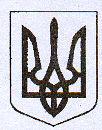 У К Р А Ї Н АЖовківська міська радаЛьвівського району Львівської областіВИКОНАВЧИЙ  КОМІТЕТРІШЕННЯвід 30.09.2021 року № 9                                                                   м. ЖовкваПро розподіл часток колишнього колгоспного двору на житловий будинок по вулиці  Осова, 1  в с. Туринка           Розглянувши заяву гр. Охрісько Олександри Володимирівни про розподіл часток колишнього колгоспного двору по вулиці  Осова, 1 в с. Туринка, беручи до уваги довідку-витяг з погосподарської книги, керуючись Наказом Міністерства юстиції України від 14.12.2012 р. №1844/5 «Про затвердження порядку використання даних Реєстру прав власності на нерухоме майно, Єдиного реєстру заборон відчуження об’єктів нерухомого майна, Державного реєстру іпотек та Державного реєстру обтяжень рухомого майна», Порядком державної реєстрації прав на нерухоме майно та їх обтяжень і Порядку надання інформації з державного реєстру речових прав на нерухоме майно, керуючись ст. 30 Закону України "Про місцеве самоврядування в Україні",  виконком Жовківської міської ради                                               В И Р І Ш И В :1.   Провести розподіл часток колгоспного двору станом на 30.06.1990 року на рівноцінні частки майна  по вулиці Осова, 1 в селі Туринка  по  1/7 частині:- Батюк Марія Андріївна, 1907 р.н. – голова колгоспного двору (померла 19.08.1991 року);- Батюк Катерина Іванівна, 1944 р.н., дочка;- Наконечний Володимир Федорович, 1944 р.н., зять; - Наконечна Ганна Іванівна, 1932р.н., дочка;  - Охрісько Степан Степанович, 1963 р.н., зять;  - Охрісько Олександра Володимирівна,  1964 р.н., дочка;- Охрісько Юрій Степанович, 1989 р.н., внук. 2. Контроль за виконанням  рішення залишаю за собою.Міський голова				                       	Олег ВОЛЬСЬКИЙ